Language Planning Framework22nd April 2015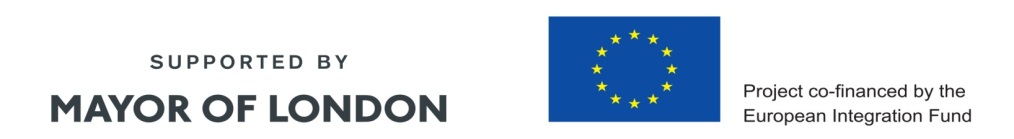 TopicLanguage FunctionsLanguage StructuresVocabularyActivitiesCompare facts about and lifestyles of Celts and RomansCompare and contrastDescribingsorting Both the Celts and the Romans……They also both had…..The Romans had/were… whereas the Celts…Romans Celts Celtic warriorsClothesShieldJewelleryShoesHomesArmourWeaponspottery sacrifice  Sorting cards from own knowldgeSorting cards   on a Venn diagramMatching cardsPractising comparison and contrast languagePractising writing 2 sentences together cohesively